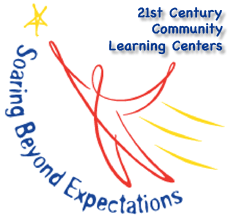 Barnstead Adventure Zone Who’s Who Contact ListThe list below outlines the programs key roles, responsibilities and contact information.Title & ContactResponsibilitiesBAZ ProgramPhone: 269-5161 x571Program Director/Jean RichardsManage day to day operations of BAZ. Monitor both BES and BPR/OFML site for health and safety hazards. Oversee BAZ program budget and maintain fiscal responsibility. Develop robust volunteer group. Continually participate in Professional Development opportunities. Train staff and volunteers, while continually updating them on expectations and needs. Work closely with NH DOE and Principal Tim Rice. Site Coordinators/Zack Drouin & Joyce ParsonsManage Skill Development Leaders and all volunteers at the site level. Design and implement lessons and activities. Utilize community resources in program design. Collaborate with CBO’s. Ensure health and safety of all students. Skill Development Leaders/Abigail Drouin, Jake Biscoe & Jazmarie DicksActively work with all students to manage and assist with student needs. Work closely with site coordinators and program director to implement planned clubs and activities successfully. AdministrationPhone:  BES @ 269-5161 or SAU @ 435-1510 Superintendent/John FauciTo act as a liaison between the School Board, BAZ Advisory Committee, school administration, Program Director, and community at large. Principal/Tim RiceWork with the Program Director to manage and oversee the grant reporting guidelines, member to the Advisory Committee, following the grant requirements, enrollment & student-to-adult ratios, student behavior expectations, and overall long term program oversight.Barnstead Parks and RecreationWebsite: Barnsteadrec.rogMember/Allyson VignolaBPR facility and materials use recommendations and approvals; support BAZ program staff in adhering to and reaching grant goals/objectives.Oscar Foss LibraryWebsite: oscarfoss.org | Phone: 269-3901Library facility and materials use recommendations and approvals; support BAZ program staff in adhering to and reaching grant goals/objectives.NH Department of EducationPhone: 271-2407State Coordinator/Suzanne Birdsall-StoneOversees the grant process, use, and implementation. Provides support and guidance to the Program Director. Approves and monitors grant use.BAZ Advisory BoardRepresentativesBoard consists of members from key community stakeholder groups and currently includes a member from the Barnstead Parks and Recreation Committee, a member from the Oscar Foss Memorial Library, parents, the grant writer, BES teachers and BES Administrators.